How to find your FFP3 Face Fit Test record on eESSAccess eESS by clicking here. Enter your e:ESS ID number and password. If you do not have these details email mailto:eess@nhsggchr1.zendesk.com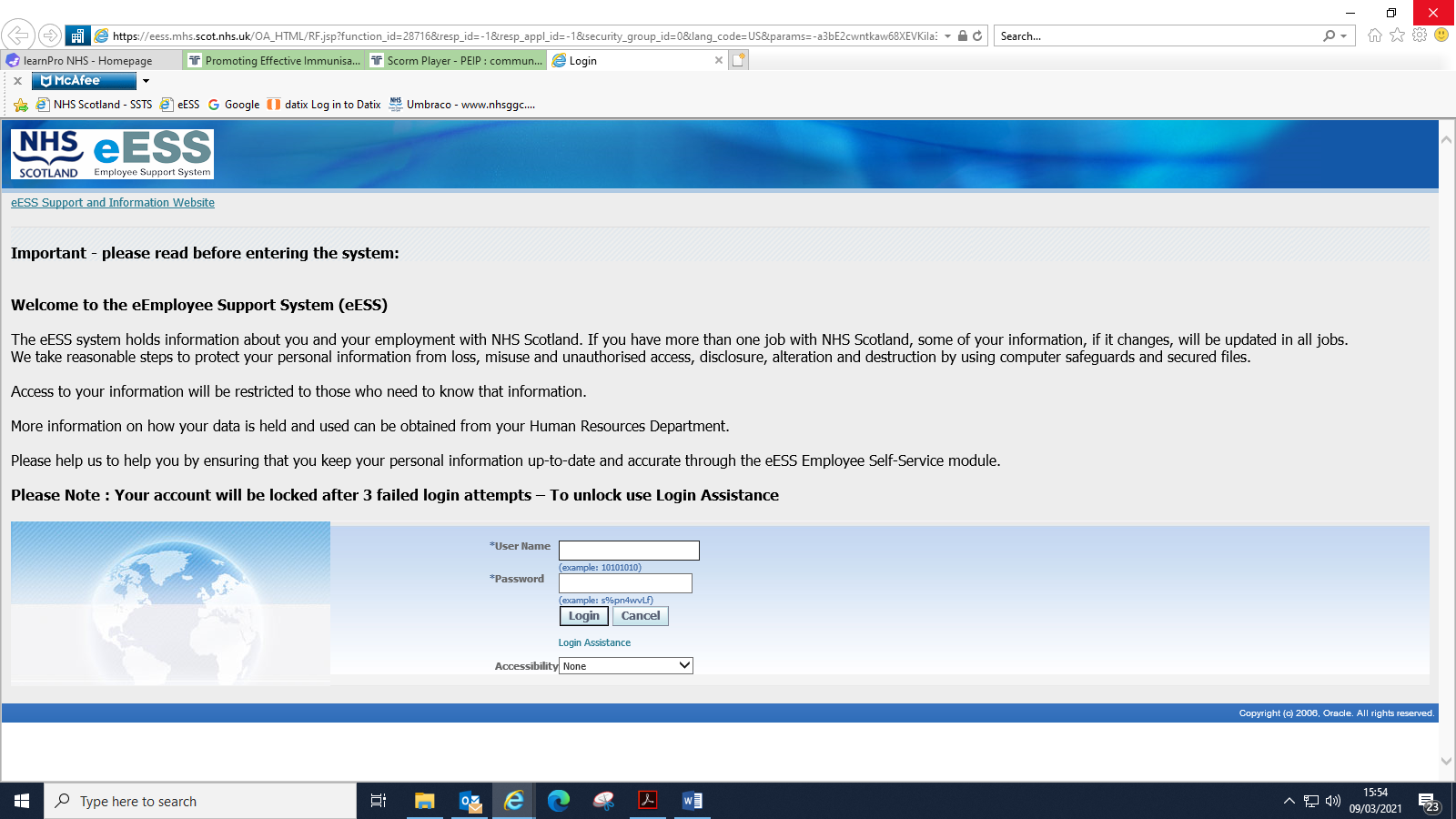 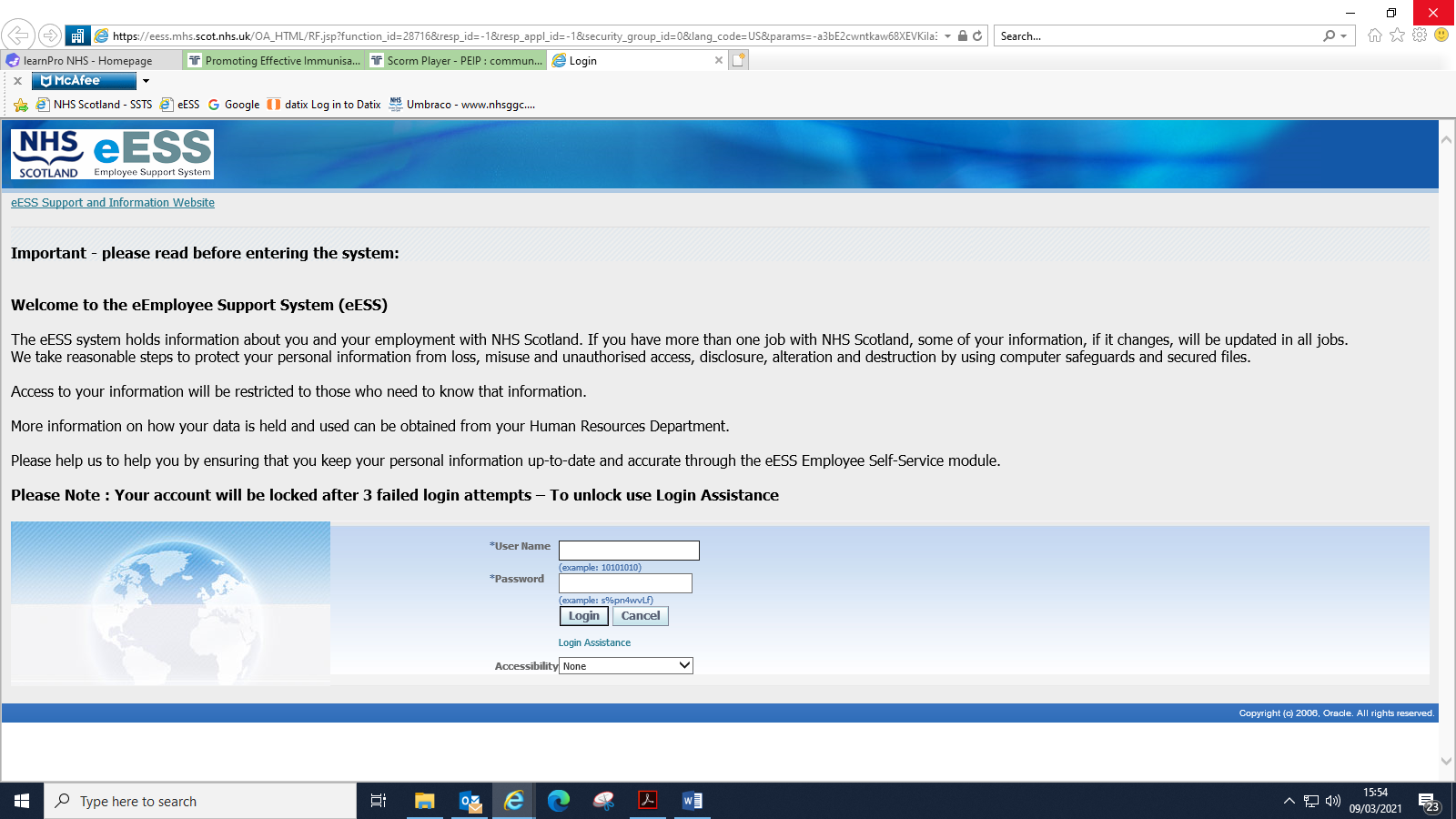 Click on the ‘+’ beside NHSS Learner Self Service, NHS Greater Glasgow & Clyde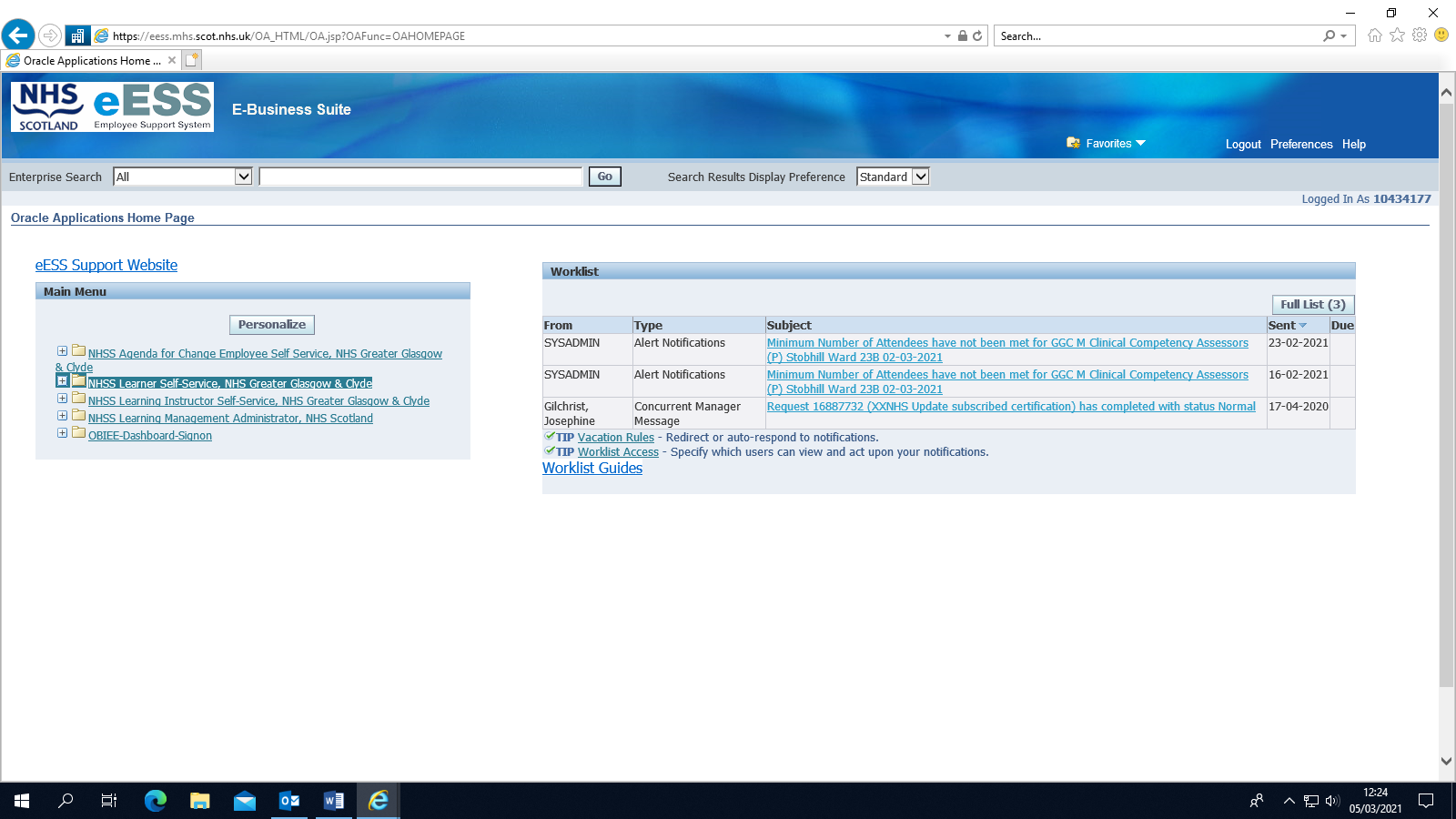 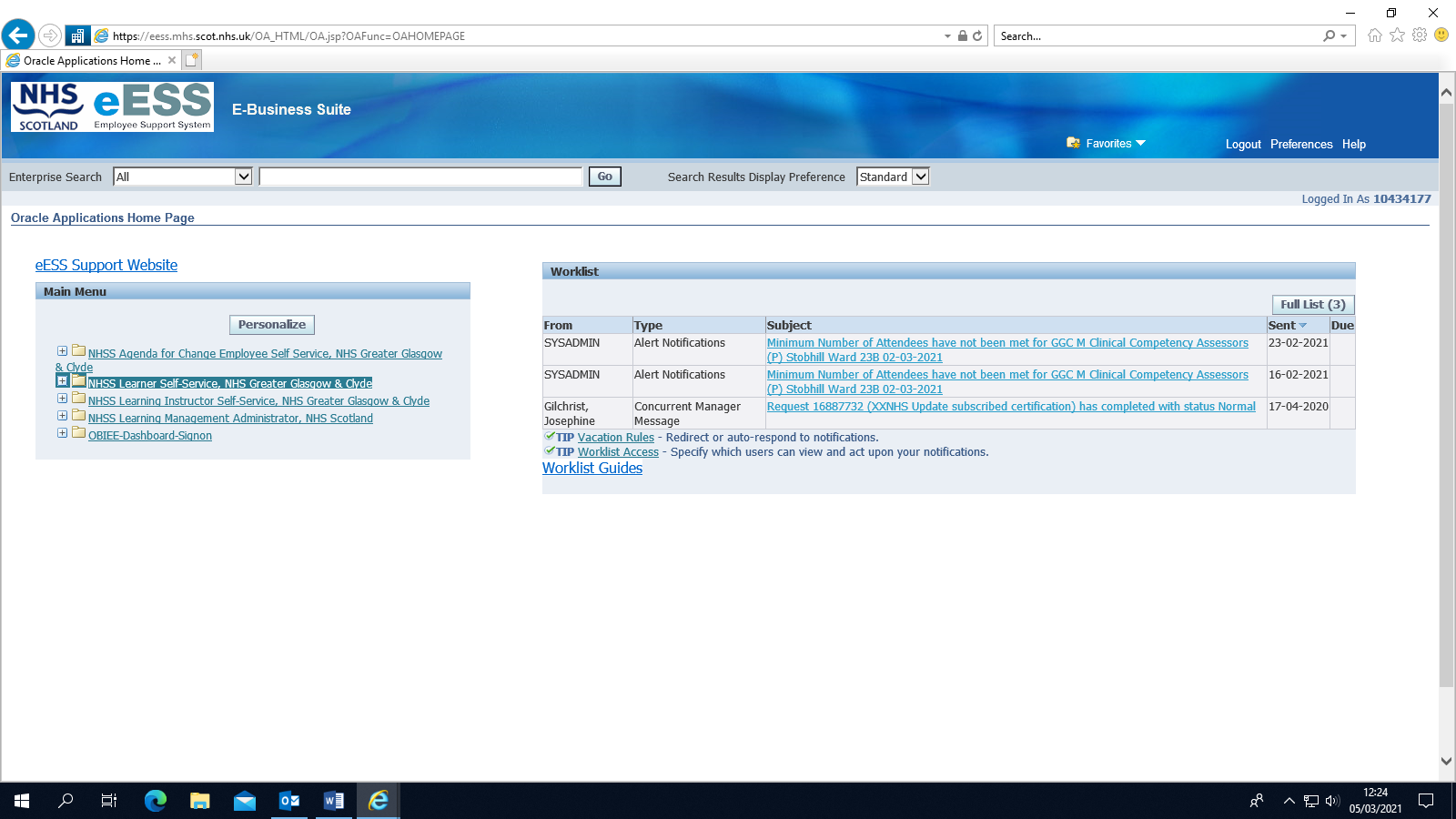 Click on ‘Learning’ then: Click on ‘Learner Home’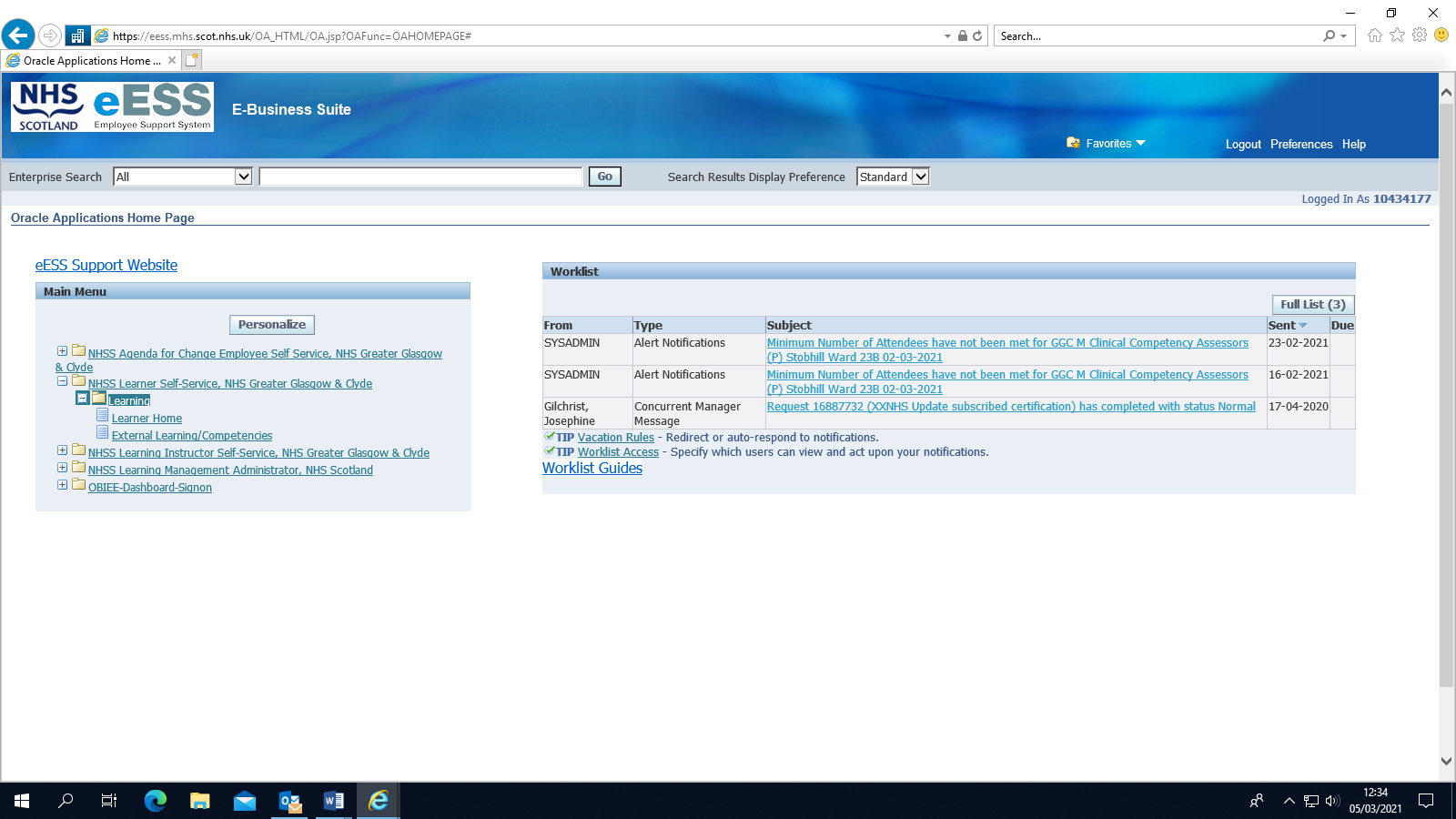 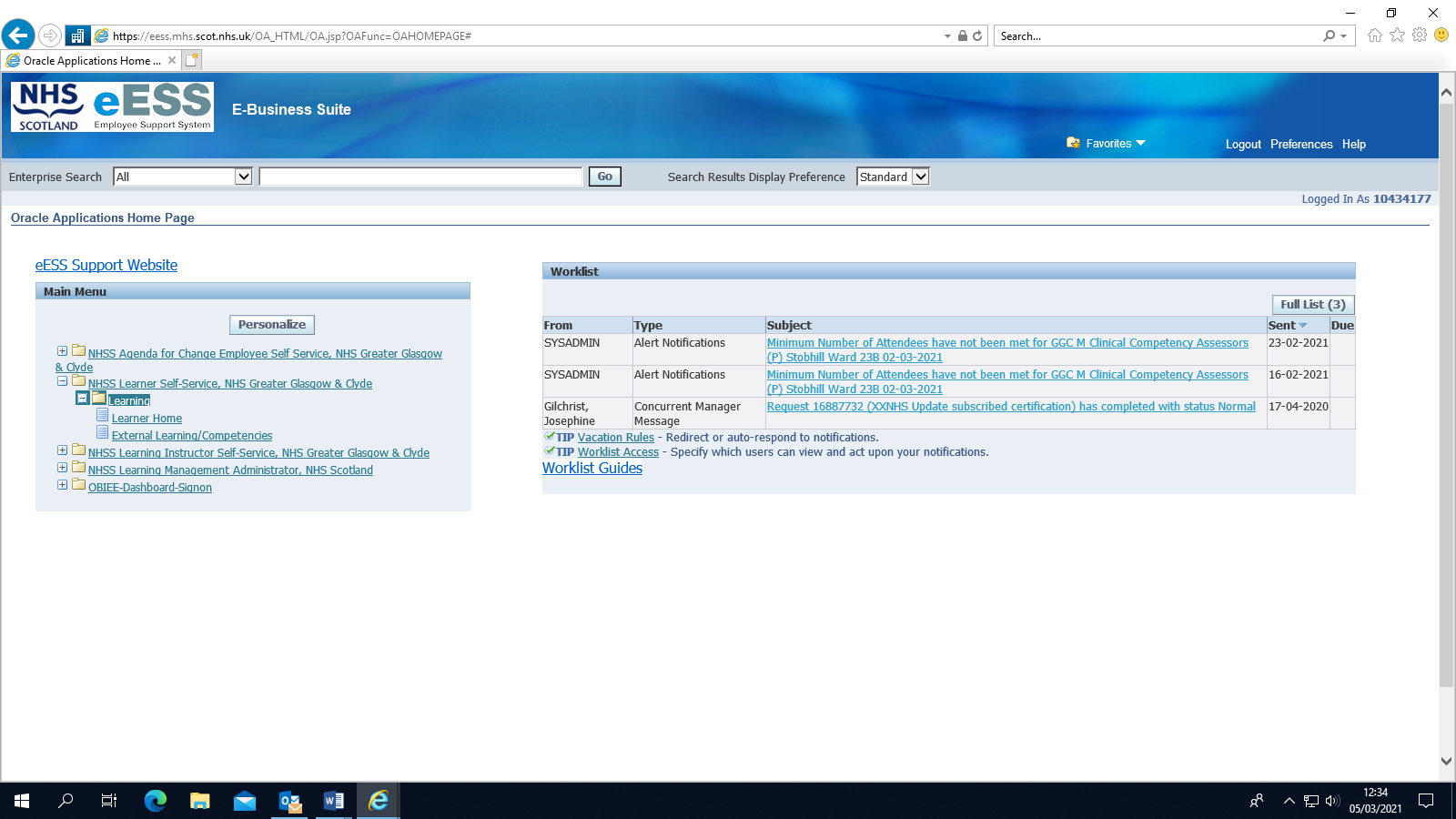 Click on ‘Learner History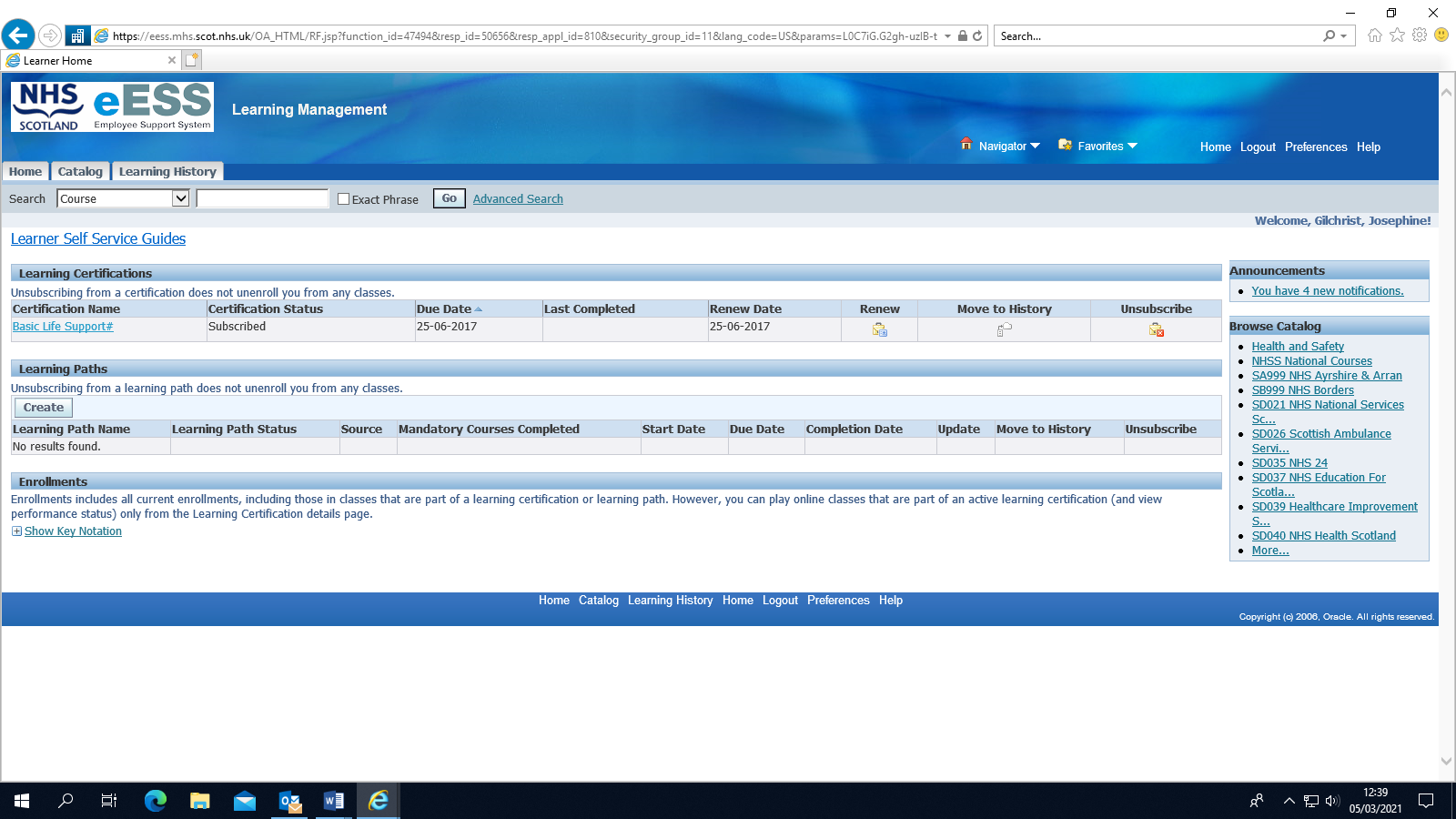 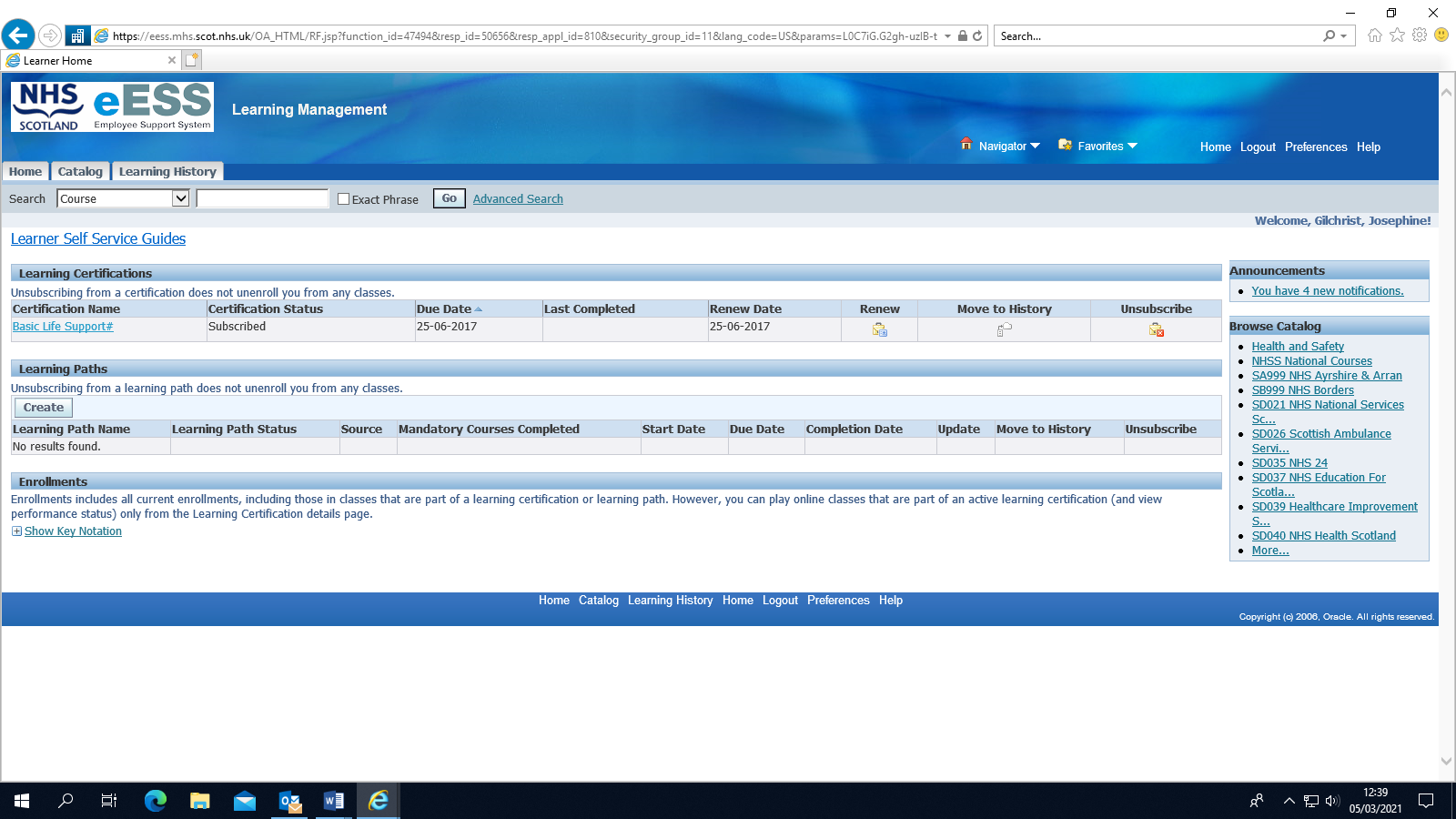 If have been have been tested to an FFP3 mask you will see the mask make, model, year of test. In the example provided the fit test was a pass, where the fit test was a fail it would have read ‘3M 1863 – 2020, FAIL’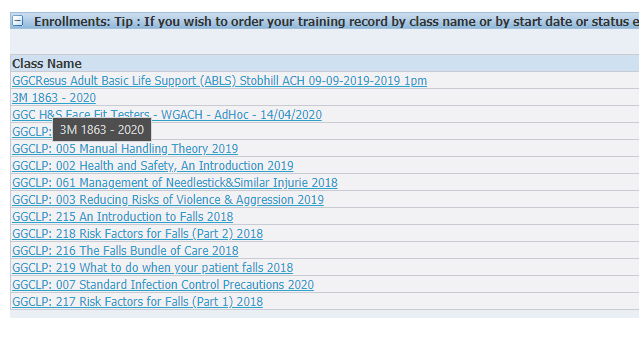 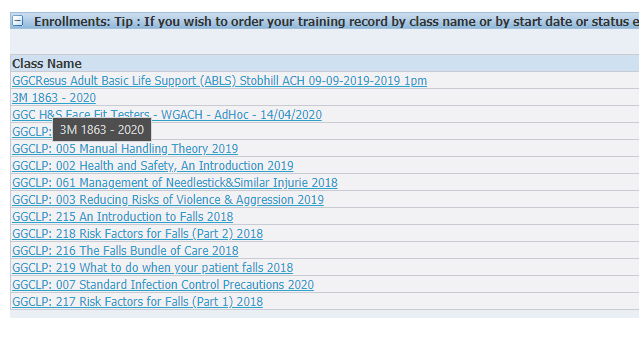 